Artist Open Call for The Walk 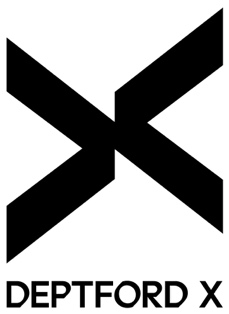 To complete this form you will be asked to upload supporting documents such as CV's, images, portfolio links etc. Please ensure that any items you upload are labelled with your full name. We also welcome applications by video or audio recording, for video or audio applications, you will be required to provide answers to the questions given in this form - if you require this form in different format/language please get in touch with Deptford X to discuss any application requirements or access needs. We will be happy to accommodate: admin@deptfordx.orgDeadline for submission: 4th May 2021,10am. Please note the Key Criteria for this project are: Applicants will need a flexible and collaborative approach to the creative process.This opportunity is for artists with lived experience of migration.Applicants must be resident in London.Applications by artists who live in, are connected to, or able to demonstrate connections to, Lewisham will also be prioritised.Proposals must demonstrate how the artwork is relevant to the context and people of Lewisham.Applicants must explain how they will use research and workshops to develop the work in the context of Lewisham.Applicants must explain how the finished artwork can be engaged or interacted with by both Little Amal / The Walk and residents of Lewisham.Applicants must explain how they will use research and workshops to develop the work in the context of Lewisham.Please scroll down to the Monitoring section of this form Please note this page is kept separately from your application. The content will be processed anonymously and used for monitoring purposes only. if you are applying on behalf of a group you will be sent individual links for each of your group members and everyone will be required to complete a monitoring form.Socio-economic BackgroundThe arts and cultural sector has started to look for ways to address socio-economic inequality alongside the characteristics protected by The Equality Act 2010. To improve the sector's ability to address this, it is important to capture information about people's backgrounds. We would therefore like to ask you a few questions about you and your parents or caregivers. The questions and categories below are matched with the Labour Force Survey and are endorsed by Arts Council England and the Bridge Group.END OF FORMApplicant DetailsFor this section you will need to provide your name, address, contact details and any other information you think you will need to process your application.Full NameEmail addressAddressPlease provide your full address and postcodePlease tell of us any accessibility requirements you have here: This might be language interpretation, BSL interpretation, neurodivergent, dyslexic.Application QuestionsThe next three questions are where we would like you to tell us about your project idea.Please summarise your proposal in 50 words or less.In no more than 500 words, please detail your proposal for the work you would like to make and the impact you hope this will have on Amal.In your proposal please consider: 1, How Amal will interact with your work 2, How members of the public will interact with your work. 3, Who your work is intended for. 4, What the intended impact of your proposal will beIn no more than 300 word, tell us how you intend to use research and workshops to develop your work in the context of Lewisham.Up to 300 words explaining how both residents of Lewisham and Little Amal / The Walk will interact with your artwork.Submitting your CV and examples of workAlong with this application form, please email your CV (up to two sides of A4) OR a short biography telling us about your past artistic and engagement experience and artistic practice (no more than 300 words). If you are applying as part of a collective, please ensure everyone's CV or biographies are compiled into one document and emailed to admin@deptfordx.org  Please note that we do not expect applicants to have attended arts education, but we do need to see evidence of past artistic projects and practice.If you are applying as part of a collective, please provide email address for each contributor participating in your project. Should your application be successful each person will be contacted to complete a monitoring form/contracting documents. Please paste in examples of 5 artworks – Or provide links to file sharing of your documentation. Please provide link(s) to relevant portfolio(s)/website(s)Social Media links Instagram/twitter/facebook (if applicable)Would you like to be added to our newsletter mailing list?YES/NO (Delete as appropriate) How did you hear about this opportunity?Have you taken part in Deptford X previously?YES/NO (Delete as appropriate)What is your age range?10 or under11-1516-2526-3031-4041-5556-6465-7475-8485+PREFER NOT TO ANSWERDELETE AS APPROPRIATEYour ethnicity: WhiteEnglish / Welsh / Scottish / Northern Irish / BritishIrishGypsy or Irish TravellerAny other White backgroundMixed / Multiple ethnic groupsWhite and Black CaribbeanWhite and Black AfricanWhite and AsianAny other Mixed / Multiple ethnic backgroundAsian / Asian BritishIndianPakistaniBangladeshiChineseAny other Asian backgroundBlack / African / Caribbean / Black BritishAfricanCaribbeanAny other Black / African / Caribbean backgroundPrefer not to sayDELETE AS APPROPRIATEWhat is your religion/belief?BuddhistChristianHinduJewishMuslimNon-religious (Atheist, Humanist etc)SikhPrefer not to sayDELETE AS APPROPRIATEDo you identify as disabled or do you have a long-term health condition? d/Deaf/Hearing ImpairmentBlind/Visual Impairment Learning difficultyMental healthMobilityNeurodivergentSpeech impairmentOther disabilityPrefer not to sayDELETE AS APPROPRIATEHow would you describe your gender?FemaleMaleNon-binaryTransgenderRather not sayDELETE AS APPROPRIATEIs your gender identity the same as the one assigned to you at birth?YesNoRather not sayDELETE AS APPROPRIATEHow would you describe your sexual orientation?Bi ManBi WomanGay ManGay Woman Heterosexual/StraightQueer+Prefer not to sayDELETE AS APPROPRIATEHow would you describe your sexual orientation?Bi ManBi WomanGay ManGay Woman Heterosexual/StraightQueer+Prefer not to sayDELETE AS APPROPRIATEWhat type of school did you go to?(    ) A state run or funded school – non-selective
(    ) A state run or funded school – selective Independent/fee paying school Independent/fee paying school on a scholarship 
(    ) Prefer not to sayWere you eligible for Free School Meals at any time during your school years?(    ) Yes
(    ) No
(    ) Not applicable (finished school before 1980 or went to school overseas) 
(    ) Don’t know
Prefer not to sayWhat is your highest qualification?(    ) No formal qualifications
(    ) Secondary School level
(    ) ESOL/ Literacy qualifications
(    ) Further education (AS, A level, Diploma or NVQ level 2/3) Higher education (Graduate) 
(    ) Higher education (Postgraduate and Doctorate) Vocational training
(    ) Prefer not to say
(    ) Other (please write below)12) Please think about your parent(s) or other primary caregiver when you were around 14 years old. What kind of work did this parent/caregiver do?(    ) Unemployed / never worked
(    ) Routine manual and service occupations e.g. van driver, cleaner, porter, waiter/waitress, bar staff.(    ) Semi-routine manual and service occupations e.g. postal worker, security guard, machine worker, receptionist, sales assistant
(    ) Technical and craft occupations e.g. fitter, plumber, printer, electrician
(    ) Clerical and intermediate occupations e.g. secretary, nursery nurse, office clerk, call centre agent (    ) Middle or junior managers e.g. office manager, warehouse manager, restaurant manager 
(    ) Modern professional occupations e.g. teacher, nurse, social worker, artist, musician, software designer
(    ) Traditional professional occupations e.g. accountant, solicitor, scientist, medical practitioner 
(    ) Senior managers and administrators e.g. finance manager, chief executive, director
(    ) Prefer not to say
(    ) Prefer to self-describe (please write below)
______________________________________________________